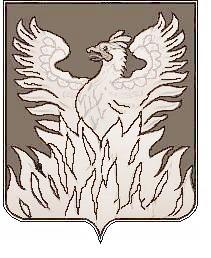 СОВЕТ ДЕПУТАТОВмуниципального образования «Городское поселение Воскресенск» Воскресенского муниципального района Московской области___________________________________________________Р Е Ш Е Н И Еот _30.11.2018 г._№ __525/77__Об установлении величины коэффициента соответствия платы (Кс) для расчета размера платы за пользование жилым помещением (платы за наем) для нанимателей жилых помещений, проживающих по договорам социального найма и договорам найма жилых помещений муниципального жилищного фонда городского поселения Воскресенск Воскресенского муниципального района Московской области            В соответствии с Жилищным кодексом Российской Федерации, Федеральным законом от 06.10.2003 №131-ФЗ «Об общих принципах организации местного самоуправления в Российской Федерации», Приказом Министерства строительства и жилищно-коммунального хозяйства Российской Федерации от 27 сентября 2016 года №668/пр «Об утверждении методических указаний установления размера платы за пользование жилым помещением для нанимателей жилых помещений по договорам социального найма и договорам найма жилых помещений государственного или муниципального жилищного фонда», Порядком определения размера платы за пользование жилым помещением (платы за наем) на территории муниципального образования «Городское поселение Воскресенск» Воскресенского муниципального района Московской области, утвержденное решением Совета депутатов от 30.11.2018г. №523/77 Совет депутатов городского поселения Воскресенск РЕШИЛ:          1. Установить величину коэффициента соответствия платы (Кс) для расчета размера платы за пользование жилым помещением (платы за наем) для нанимателей жилых помещений, проживающих по договорам социального найма и договорам найма жилых помещений муниципального жилищного фонда городского поселения Воскресенск Воскресенского муниципального района в размере 0,161.        2. Заместителю начальника управления по социальной политике – начальнику организационного отдела администрации городского поселения Воскресенск Москалевой Е.Е. опубликовать настоящее решение в периодическом печатном издании, распространяемом на территории городского поселения Воскресенск, и на Официальном сайте Городского поселения Воскресенск.        3. Настоящее решение вступает в силу с 1 января 2019 года.        4. Контроль за исполнением настоящего решения возложить на председателя постоянной депутатской комиссии по коммунальному хозяйству, строительству, транспорту, связи, благоустройству и экологии А.С. Владовича и исполняющего обязанности руководителя администрации городского поселения Воскресенск Р.Г. Дрозденко.Глава городского поселения Воскресенск                                           А.С. Владович